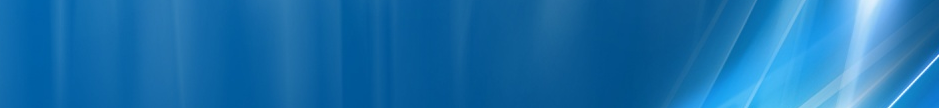 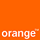 BTS installée en février 2007, monosectorisée 1800MHz + trisectorisée UMTS 2100MHz
UMTS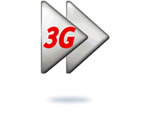 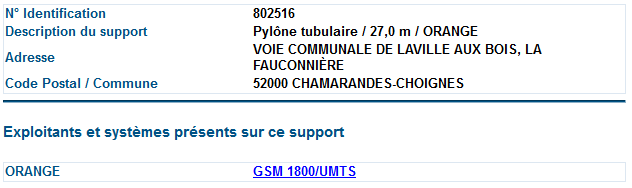 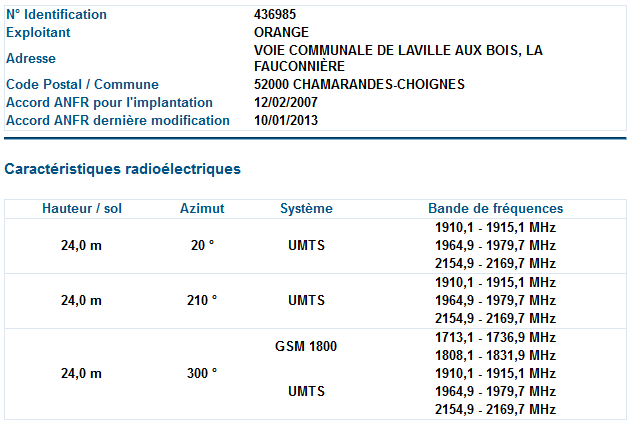 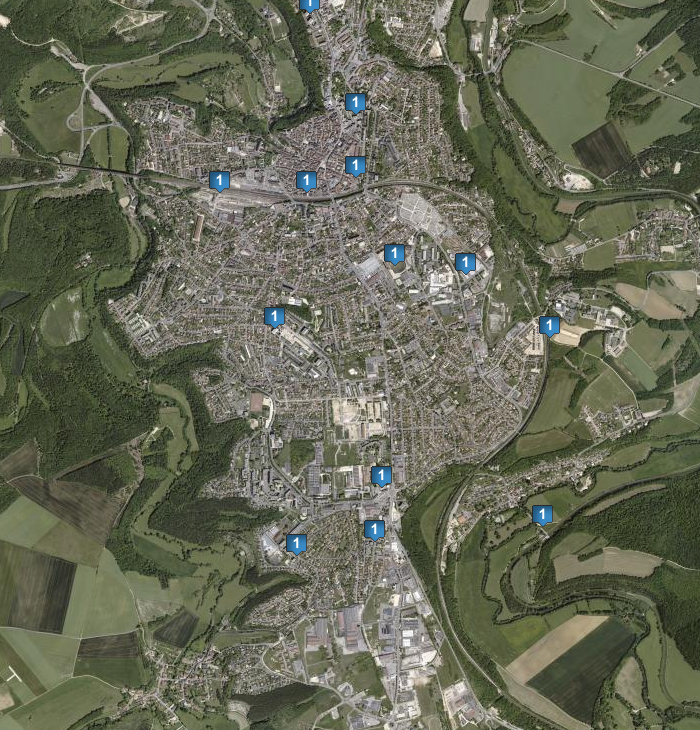 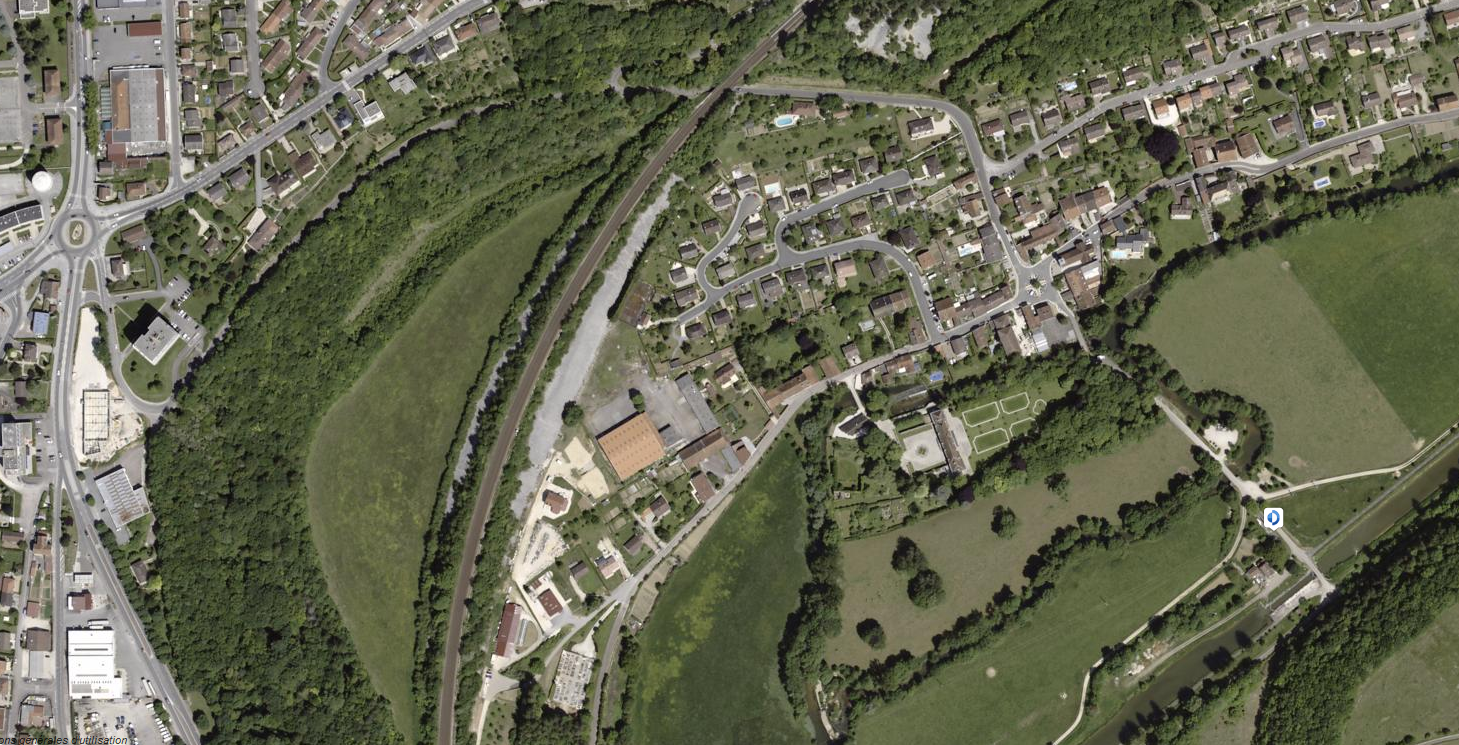 BCCHLACCIDTRXDiverseDiverse6082944139178                        2           [NO FH]606 / 608CRO 26RAM -99 dBmBA_List 529 / 545 / 547 / 553 / 563 / 568 / 604 / 608  |  1 / 3 / 9 / 15 / 19 / 21 / 23WCDMA   28LAC  1319CID  25821Nord-Ouest (village)Freq. 10787WCDMA   29LAC  1319CID  25822Sud-OuestFreq. 10787MTMS-TXPWR-MAX-CCH0     |30 dBmRAR4T3212180RLT 24BABS-AG-BLKS-RES2PRP7DSF12CNCCCH configuration0     |Not CombinedRAI1